附件一：国家新职业电气电子产品环保检测员L培训报名回执表   交通指引：（1）公交：可乘138路或27路在电子五所社区下车前往（2）地铁：1、3号地铁广州火车东站（J出口）转27路公交（3）自驾：参照下图前往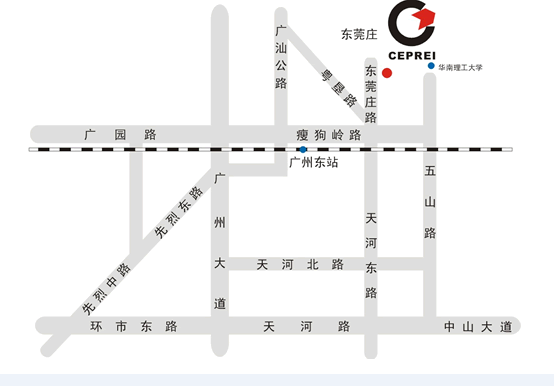 单位名称联系人通信地址是否住宿电  话传  真E_mail姓  名性别职务职务手机讲师班考评员班考评员班讲师+考评员